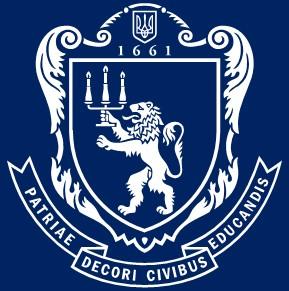 FACULTY OF INTERNATIONAL RELATIONS AUTUMN SEMESTER 2020/2021Row No.Course TitleDepartmentLevel (Year)LanguageECTSSemester1Global UnderstandingDepartment of International Relations and Diplomatic ServiceM (1)English412Subnational Dimension of the EUDepartment of International Relations and Diplomatic ServiceM (1)English413 Media, Communication and Information Wars in the Baltic-Black Sea regionDepartment of International Relations and Diplomatic ServiceM (4)English414Forecasting and Simulations in International RelationsDepartment of International Relations and Diplomatic ServiceM (2)English415Ethnopolitical dynamics in the Baltic-Black Sea regionDepartment of International Relations and Diplomatic ServiceM (1)English616International FinanceDepartment of International Economic Analysis and FinanceBA (4)English317Management of International Projects in the Baltic-Black Sea RegionDepartment of Regional Studies and International TourismM (2)English418Modern Financial Accounting Systems Department of International Economic Analysis and FinanceM (2)English319Fundamentals of AuditingDepartment of International Economic Analysis and FinanceBA (4)English3110Refugee LawDepartment of International LawM (1)English4111Methodology and organization of scientific research Department of International Relations and Diplomatic ServiceM (1)English4112Regional StudiesDepartment of Regional Studies and International TourismM (1)English4113Regionalism in the Baltic-Black Sea regionDepartment of International Relations and Diplomatic ServiceM (1)English51